ОПШТИНА ЋУПРИЈА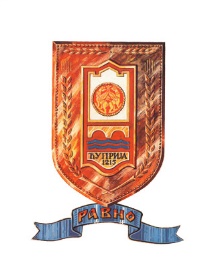 ОПШТИНСКО ВЕЋЕ ОПШТИНЕ ЋУПРИЈАКомисија за расподелу и контролу управљања средствимаБуџетског фонда за развој пољопривреде општине ЋупријаУз пријаву за коришћење подстицајних средстава за набавку садног и семенског материјала дозвољеног за употребу у органској производњи, контролу земљишта и плодова, сертификацију органске производње и друге инвестиције које се односе на органску производњу, а део су осталих мера руралног развоја, подносилац прилаже:Потврда о активном статусу у регистру пољопривредних газдинстава у 2021. години;Извод из РПГ-а о структури биљне производње (доказ о пољопривредној производњи на територији општине, доказ да су парцеле које су предмет инвестиције уписане у регистар пољопривредних газдинстава – издаје Управа за трезор). (Уколико је предмет инвестивције на земљишту које је узето у закуп или на коришћење  потребно је, да је до истека уговора преостало најмање пет година);Извод из РПГ-а  – Подаци о газдинству (издаје Управа за трезор);Уговор са овлашћеном организацијом за контролу и сертификацију производње хране по методама органске пољопривреде, о извршеној контроли агроеколошких услова земљишта, са оценом могућности за органску производњу, или пројекат за развој органских производа;Фотокопију личне карте или очитану личну карту;Изјава која је потписана и оверена код нотара да не постоји захтев за исту намену по неком другом основу (субвенције, подстицаји, донације), односно да иста инвестиција није предмет другог поступка за коришћење подстицаја, да корисник и добављач/пружалац услуге  не представљају повезана лица и да су испуњене доспеле обавезе по раније одобреним инвестицијама финансираним из буџета Општине Ћуприја; Уверење о измиреним доспелим обавезама по основу јавних прихода, издато од стране надлежног органа јединице локалне самоуправе;Рачуни овлашћене организације за контролу земљишта и плодова и сертификацију производње хране, не старији од 01.01.2021. године, са доказом о извршеном плаћању, и то потврду о преносу средстава или извод, оверени од стране банке, а у случају када је физичко лице извршило готовинско плаћање или плаћање картицом може доставити само фискални исечак иРачуни којима се доказује куповина садног и семенског материјала дозвољеног за употребу у органској производњи и опреме која се односи на органску производњу а део је осталих мера руралног развоја, не старији од 01.01.2021. године, са доказом о извршеном плаћању, и то потврду о преносу средстава или извод, оверени од стране банке, а у случају када је физичко лице извршило готовинско плаћање или плаћање картицом може доставити само фискални исечак. (Заокружити испред приложеног доказа)  Сва документација уз захтев прилаже се у оригиналу или овереној фотокопији.Напомена: Документа која се достављају уз захтев за наведену инвестицију морају да гласе на подносиоца захтева.Ако издавалац рачуна није у систему ПДВ-а тај податак мора да буде јасно наведен на рачуну.Дана____________2021. године                                                         __________________________                                                                                                                                                                                          (Потпис подносиоца захтева)       Пријава за коришћење подстицајних средстава за набавку садног и семенског материјала дозвољеног за употребу у органској производњи, контролу земљишта и плодова, сертификацију органске производње и друге инвестиције које се односе на органску производњу, а део су осталих мера руралног развоја по основу Програма подршке за спровођење пољопривредне политике и политике руралног развојаопштине Ћуприја за 2021.годину